Feedback zur Qualität des Miteinanders an unserer Schule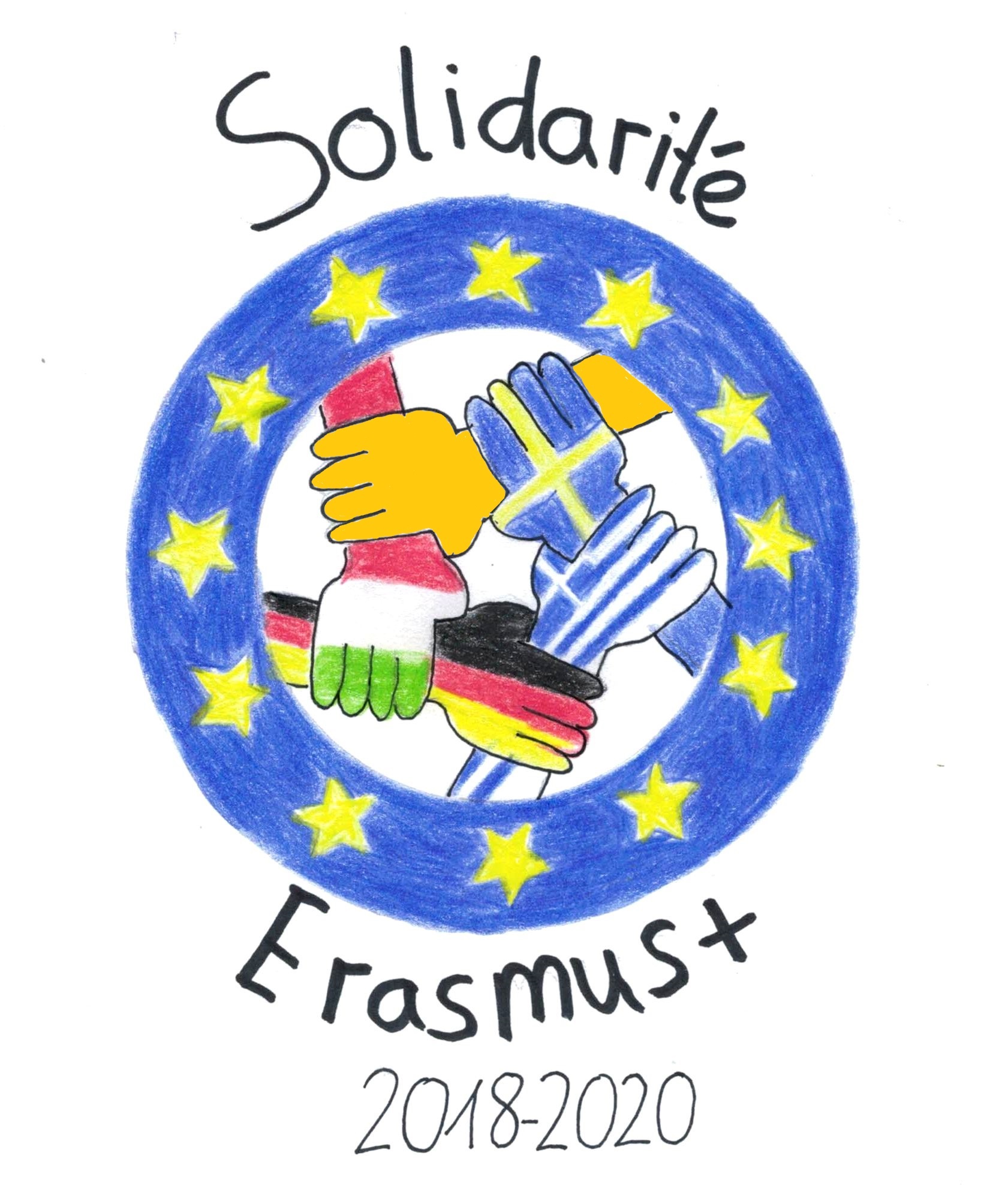 Bitte antworte ehrlich, damit wir reelle Ergebnisse bekommen! Vielen Dank!Jahrgangsstufe:Was bringt die Schüler am besten näher zusammen? (bis 3 Antworten möglich)Welche der folgenden Aufgaben findest du besonders wichtig? (Mehrere Antworten möglich)im KlassenverbandMobbing Was ich noch dazu sagen möchte5. Klasse8. Klasse6. Klasse9. Klasse7. KlasseSeit diesem Schuljahr neu in der KlasseWandertag / Ausflug Fußballspiel / SportunterrichtFrühstück / Kochen im UnterrichtOrganisation von Projekten (z.B. AG, Tag der offenen Tür, Weihnachtsmarkt, …)Schullandheim/ Schüleraustausch / BesinnungstageMusical / ChorSMVNachhilfe von Schülern für SchülerKlassensprecherUmweltFairTreterTutorenSanitätsdienstStimmt volkommenStimmt eherStimmt eher nicht Stimmt gar nichtIch fühle mich wohl in meiner Schule.Ich verstehe mich mit meinen Mitschülern gut.Unsere Klassengemeinschaft ist gut.Unsere Klassengemeinschaft hat sich in diesem Jahr verbessert.In der Klasse gibt es Grüppchenbildung.Ich fühle mich von manchen Lehrern benachteiligt.Ich werde häufig geärgert.Ich fühle mich ausgegrenzt.Ich bin ein Außenseiter, wenn ich keine teure Kleidung wie die anderen trage.Ich werde ausgelacht wegen meinen Äußerungen im Unterricht.Ich bin in der Pause alleine.Ich habe viele Freunde in meiner Klasse.Ich kann mit allen Schülern offen sprechen.Gruppenarbeit finde ich gut für das Klassenklima.Wenn ich krank bin, bekomme ich die Hefteinträge/Hausaufgaben von Mitschülern.In meiner Freizeit unternehme ich viel mit meinen Klassenkameraden.Mädchen und Jungs verstehen sich gut miteinander.Bei Partner- oder Gruppenarbeit will niemand mit mir arbeiten.Wenn ich um Hilfe bitte, wird mir geholfen.Die Klassensprecher sind meiner Meinung nach gut gewählt.Abfragen vorne vor der ganzen Klasse finde ich doof.Die Lehrer loben die Schüler oft.Verhaltensregeln, wie sie am Jahresanfang vereinbart werden, werden auch eingehalten.Es kommt manchmal vor, dass ich meine Mitschüler gegen andere (auch Lehrer) verteidige.Bei größeren Konflikten würde ich sofort den Klassenlehrer oder einen Lehrer um Hilfe bitten.Ich werde wegen meiner Herkunft beleidigt.Stimmt volkommen Stimmt eherStimmt eher nichtStimmt gar nichtDer Klassenlehrer / ein Lehrer hat schon über das Thema Mobbing in diesem Schuljahr gesprochen.Ich weiß genau, was Mobbing ist.Ich finde, jeder kann etwas gegen Mobbing tun.Diejenigen, die gemobbt werden, haben es verdient.Mir ist Mobbing egal, solange ich kein Opfer bist.Ich werde im Klassenzimmer / in der Pause / auf dem Schulweg oft körperlich angegriffen. Meine Sachen werden oft beschädigt oder versteckt.Ich gehe nicht gern in die Schule, weil ich oft geärgert werde. Ich werde auf Whatsap/ Instagram / usw. oft beleidigt.Ich kriege anonyme Anrufe, SMS mit Beleidigungen oder Bedrohungen.Ich werde von anderen Schülern erpresst.Ich wurde schon von anderen gegen meinen Willen mit dem Handy gefilmt.Ich kenne einen Schüler / eine Schülerin, der/die gemobbt wird.Ich habe schon mal jemand gemobbt.Wenn ich Zeuge/in eines Mobbingfalls wäre, würde ich den Täter bei Erwachsenen / Lehrern „verpetzen“.Wenn es einen „Kummerkasten“ online geben würde (z.B. ein Blog), würde ich Mobbing dort melden.Ich finde, man müsste in der Schule mehr über das Thema Mobbing sprechen.An unserer Schule gibt es gar kein Mobbing.